Patient name: 						NHS number: With thanks to Dr Graham Burns Consultant Physician in Respiratory and General Medicine, Newcastle upon Tyne Hospitals NHS Foundation Trust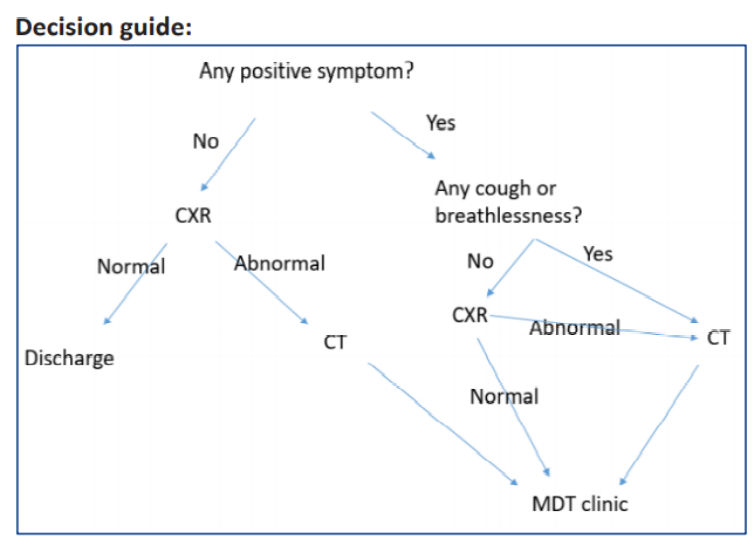 Newcastle post-COVID syndrome Follow Up Screening QuestionnaireThe purpose of the questionnaire is to identify patients who may benefit from a comprehensive face to face multi-disciplinary assessment if symptoms persist 10-12 weeks after the acute illness.1. Have you made a full recovery or are you still troubled by symptoms? 1. Have you made a full recovery or are you still troubled by symptoms? Symptoms persist           Full Recovery Symptoms persist           Full Recovery 2. Are you more breathless now than you were before your COVID illness?  Is this more than you would have expected by now? OR  Do you think you are on your way back to full fitness?  Is this more than you would have expected by now? OR  Do you think you are on your way back to full fitness?  Is this more than you would have expected by now? OR  Do you think you are on your way back to full fitness? 3. Do you feel fatigued (worn out/lacking energy or zest) compared with how you were before your COVID illness?  Is this more than you would have expected by now? OR  Do you think you are well on your way back to full fitness?  Is this more than you would have expected by now? OR  Do you think you are well on your way back to full fitness?  Is this more than you would have expected by now? OR  Do you think you are well on your way back to full fitness? 4. Do you have a cough (different from any cough you may have had before COVID19)? 4. Do you have a cough (different from any cough you may have had before COVID19)? 4. Do you have a cough (different from any cough you may have had before COVID19)?  Yes            No5. Do you get any palpitations? (sense that you can feel your heart pounding or racing) 5. Do you get any palpitations? (sense that you can feel your heart pounding or racing) 5. Do you get any palpitations? (sense that you can feel your heart pounding or racing)  Yes            No6. How is your physical strength? Do you feel so weak that it still limiting what you can do (more than you were pre your COVID illness)?6. How is your physical strength? Do you feel so weak that it still limiting what you can do (more than you were pre your COVID illness)?6. How is your physical strength? Do you feel so weak that it still limiting what you can do (more than you were pre your COVID illness)? Yes            No7. Do you have any myalgia (‘aching in your muscles’)? 7. Do you have any myalgia (‘aching in your muscles’)? 7. Do you have any myalgia (‘aching in your muscles’)?  Yes            No8. Do you have anosmia (‘no sense of smell’)? 8. Do you have anosmia (‘no sense of smell’)? 8. Do you have anosmia (‘no sense of smell’)?  Yes            No9. Have you lost your sense of taste? 9. Have you lost your sense of taste? 9. Have you lost your sense of taste?  Yes            No10. Is your sleep disturbed (more than it was pre-COVID)? 10. Is your sleep disturbed (more than it was pre-COVID)? 10. Is your sleep disturbed (more than it was pre-COVID)?  Yes            No11. Have you had any nightmares or flashbacks? 11. Have you had any nightmares or flashbacks? 11. Have you had any nightmares or flashbacks?  Yes            No12. On your mood, is your mood low/do you feel down in the dumps/lacking in motivation/no pleasure in anything? 12. On your mood, is your mood low/do you feel down in the dumps/lacking in motivation/no pleasure in anything? 12. On your mood, is your mood low/do you feel down in the dumps/lacking in motivation/no pleasure in anything?  Yes            No12b. Do you find yourself feeling anxious/worrying more than you used to? 12b. Do you find yourself feeling anxious/worrying more than you used to? 12b. Do you find yourself feeling anxious/worrying more than you used to?  Yes            No13. Have you lost weight (more than ½ stone, 3 Kg) since your COVID illness? 13. Have you lost weight (more than ½ stone, 3 Kg) since your COVID illness? 13. Have you lost weight (more than ½ stone, 3 Kg) since your COVID illness?  Yes            No14. Any other symptoms (list): 14. Any other symptoms (list): 14. Any other symptoms (list): 14. Any other symptoms (list): 